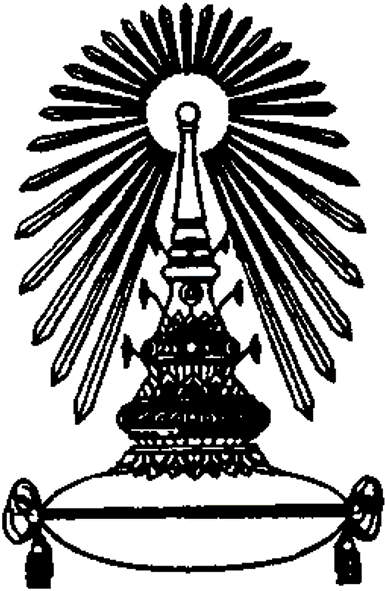 บันทึกข้อความส่วนงาน......................................................		        โทร.................................................ที่ อว 64.23.			     			        วันที่       เรื่อง  ขออนุมัติจัดพิมพ์ผลงานวิชาการเรียน   รองคณบดีฝ่ายวิจัยด้วย (ชื่อ-นามสกุล).........................................ภาควิชา/สาขาวิชา.......................................มีความประสงค์ขออนุมัติจัดพิมพ์ผลงานวิชาการ   รายละเอียดดังต่อไปนี้	1. ชื่อเรื่อง......................................................................................	2. ชื่อผู้แต่ง....................................................................................	3. ประเภทผลงาน		 หนังสือ  ตำรา  ผลงานวิจัย  เอกสารคำสอน   อื่น ๆ ได้แก่......................................	4. ประโยชน์ทางการศึกษาและการค้นคว้าวิจัย (เพื่อการวิเคราะห์ตลาดหรือวางแผนและจัดจำหน่าย)4.1 ประโยชน์แก่การเรียนการสอนวิชา........................................................................... ในจุฬาลงกรณ์มหาวิทยาลัย  คณะ........................................ และในสถาบันการศึกษาอื่น ๆ     ได้แก่..............................................................................................................................................4.2 ประโยชน์แก่การค้นคว้าวิจัยในสาขาที่เกี่ยวข้อง......................................................... .......................................................................................................................................................4.3 ประโยชน์แก่การยื่นขอกำหนดตำแหน่งทางวิชาการ (ผศ./รศ./ศ) ...........................................4.4 ความเห็นเพิ่มเติม (อาจแนะนำแหล่งเผยแพร่ผลงาน)................................................	........................................................................................................................................................	5. สอดคล้องกับ 17 เป้าหมายแห่งการพัฒนาของจุฬาลงกรณ์มหาวิทยาลัย (SDGs) ข้อใดบ้าง		 No poverty 			 Zero Hunger  Good Health and Well-Being	 Quality Education Gender Equality			 Clean Water and Sanitation Affordable and Clean Energy	 Decent Work and Economic Growth Industry, Innovation and Infrastructure  Reduce Inequalities Sustainable City and Community	 Responsible Consumption and Production Climate Action Life below Water			 Life on Land Peace, Justice and Strong Institution Partnership for the Goal ทั้งนี้ ได้แนบไฟล์ต้นฉบับ (หนังสือ/ตำรา/ผลงานวิจัย/เอกสารคำสอน) ดังกล่าวมาพร้อมนี้  และจะนำส่งต้นฉบับจำนวน 2 เล่ม ที่โครงการเผยแพร่ผลงานวิชาการ จึงเรียนมาเพื่อพิจารณา จักเป็นพระคุณยิ่ง........................................................ (......................................................)......./......./.......